Конструирование.Образовательная ситуация №23(Конструирование по схеме ракеты)Образовательно-развивающая задача. Сооружение построек по готовым графическим схемам.Педагогическая задача. Создание условий для построения детьми конструкции по готовым графическим схемам: обучение детей анализу готовой графической модели предмета (ракеты), выделению в ней основных частей, преобразованию модели предмета в модель конструкции из деталей.Материал. Демонстрационный: Иллюстрации с изображением космической ракеты, схемы ракеты.Раздаточный: Конструктор (отбирается с учетом возможности его включить в структурные части самой ракеты).Взаимодействие взрослого и ребёнка в образовательной ситуации.Ребёнок и взрослый рассматривают иллюстрации с изображением ракеты.Далее ребёнку предлагаем посмотреть на схему:Рассматривают контурную схему ракеты,Определяют, какой предмет изображен на схеме,С какой стороны (позиции),Что у него обязательно должно быть,Какие составные части,Для чего они служат,Как они изображены на схеме. Такая цепочка вопросов помогаем ребёнку проанализировать схему и с её помощью сам предмет. Сначала взрослый ставит перед ребёнком такие вопросы, потом ребёнок начинает ставить их перед собой самостоятельно, т.е. вступает на путь самостоятельной регуляции своих познавательных действий.Далее взрослый предлагает ребёнку подумать, как можно превратить контурную схему предмета в расчлененную схему конструкции, в какие части схемы можно включить изображение имеющихся у него деталей конструктора. Опираясь на предложения ребёнка, взрослый вносит в схему необходимые расчленения.По составленной совместными усилиями расчленённой схеме ребёнок создаёт свою постройку. Постройка обыгрывается.Примеры схем ракеты: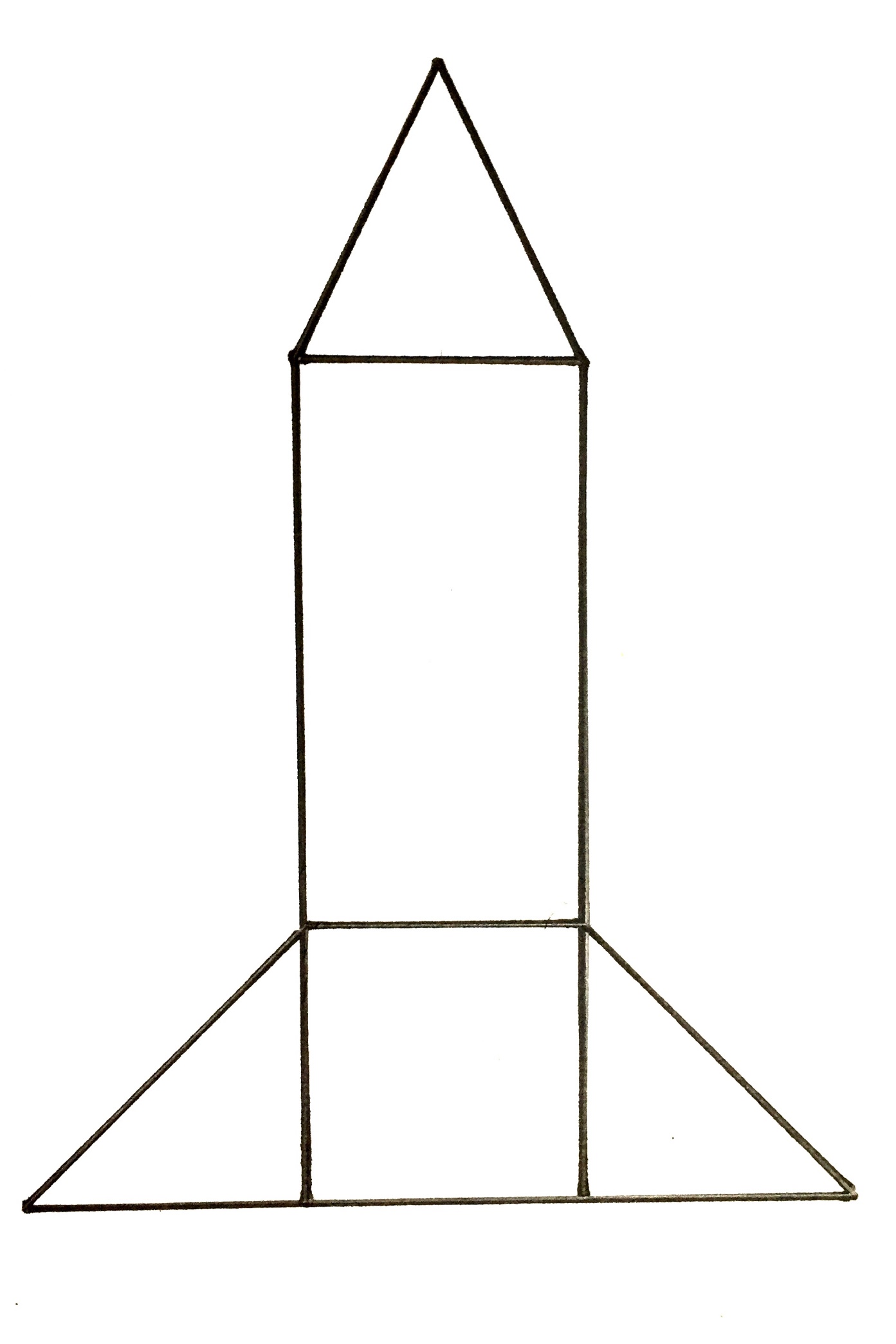 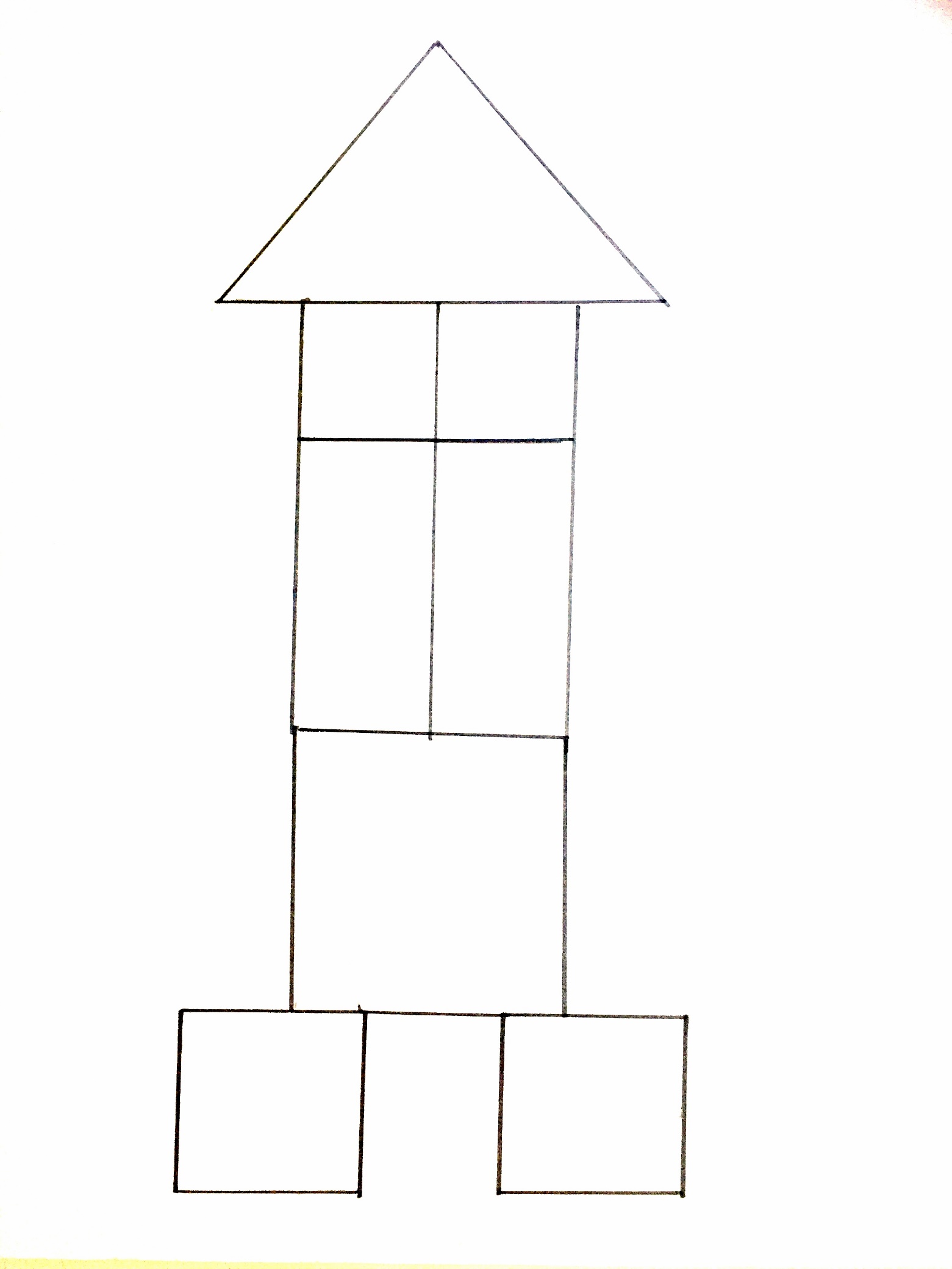 